UNIVERSIDADE ESTADUAL DO PARANÁ – UNESPARCAMPUS DE PARANAVAÍCampus Universitário “Frei Ulrico Goevert”- Av. Gabriel Esperidião S/NTelefone (044) 3423-3210 – Fax 3423-2178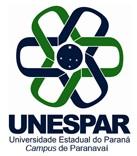 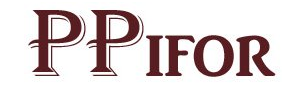 NOMERELATÓRIO DE CONCLUSÃO DO ESTÁGIO EM DOCÊNCIA - PPIFOR PARANAVAÍANONOMERELATÓRIO DE CONCLUSÃO DO ESTÁGIO EM DOCÊNCIA - PPIFOR Relatório final de conclusão do estágio em docência – PPIFOR apresentado por [NOME] ao programa de pós-graduação Stricto Sensu da Universidade Estadual do Paraná – UNESPAR, campus de Paranavaí, como exigência do Mestrado em Ensino: Formação Docente Interdisciplinar.    Orientador: [NOME]PARANAVAÍANOSUMÁRIO1. INTRODUÇÃO .................................................................................................	42. DESENVOLVIMENTO ....................................................................................	43. RELATÓRIO DAS ATIVIDADES OBRIGATÓRIAS.....................................	44. RELATÓRIO DAS ATIVIDADES OPTATIVAS .............................................    55. PLANO DE ATIVIDADES DE ESTÁGIO DE DOCÊNCIA - PPIFOR............  7	6. CONSIDERAÇÕES FINAIS................................................................................ 97. REFERÊNCIAS .................................................................................................    118. ANEXOS.............................................................................................................    131. INTRODUÇÃO  	O presente Relatório Final de Conclusão do Estágio em Docência – PPIFOR é uma exigência curricular para os mestrandos regularmente matriculados no curso de Mestrado em Ensino da Universidade Estadual do Paraná – Campus Paranavaí (UNESPAR). Sob a supervisão do Professor Orientador [NOME], ...2. DESENVOLVIMENTODurante o Estágio Interdisciplinar em Docência – PPIFOR foram desenvolvidas as seguintes atividades: ...3. RELATÓRIO DAS ATIVIDADES OBRIGATÓRIASAs atividades consideradas obrigatórias serão apresentadas a seguir em forma de relatório. 4. RELATÓRIO DAS ATIVIDADES OPTATIVASDentre as atividades consideradas optativas descritas no “Regulamento do Estágio em Docência do Programa de Pós-Graduação Mestrado Acadêmico em Ensino – Formação Docente Interdisciplinar” têm-se as seguintes opções: 5. PLANO DE ATIVIDADES DE ESTÁGIO DE DOCÊNCIA – PPIFORI - Atividades obrigatórias: a) Ministrar aulas teóricas e/ou práticas sob a supervisão do professor orientador, ou do professor responsável pela disciplina (12 horas);b) Preparação das aulas teóricas e elaboração dos planos de aula (8 horas). II - Atividades optativas:a) Preparar material didático, para: oficinas, minicursos ministrados em escolas da Educação Básica, ou curso de extensão, ou grupos de pesquisa (4 horas);b) Organizar eventos como: seminários, mesas-redondas, palestras em eventos de ensino (4horas);c) Ministrar minicurso em evento de ensino (4 horas);d) Planejar e conduzir discussões em grupos de pesquisa (4 horas);e) Auxiliar o orientador no atendimento de alunos, quando o conteúdo for relativo à área de ensino. (4 horas).§ ÚNICO - O aluno deve escolher três das atividades elencadas acima. Paranavaí, ____ de ______________ de ________.6. CONSIDERAÇÕES FINAISO estágio demandou atividades obrigatórias e optativas, que oportunizaram o contato com a realidade do ensino superior. Discutir a ocorrência do estágio docência no processo de formação na pós graduação nos leva a compreensão da clara e importante inter-relação entre o que aprendemos com as disciplinas na universidade e o que vivenciamos no contato com a realidade... 7. REFÊNCIAS Mestranda: Professor/orientador: Instituição: Curso: Disciplinas/Turma: Professor Responsável pela disciplina: Carga Horária Total da Disciplina: Conteúdos que serão ministradosDescrição das atividadesC/HData da aplicação________________________________Assinatura do Aluno_________________________________Assinatura do Orientador /Professor(Responsável pela disciplina)ATIVIDADESDescrição das atividadesC/HData da aplicação________________________________Assinatura do Aluno_________________________________Assinatura do Orientador /Professor(Responsável pela disciplina)